196642, Санкт-Петербург, пос. Петро-Славянка, ул. Труда, 1 тел./факс 462-13-04e-mail: 1@petro-slavyanka.ru ОКПО 49008119 ОКАТО 40277552000 ИНН/КПП 7817032637/781701001						решениЕ    (ПРОЕКТ)                      «О перераспределении бюджетных ассигнований ВМО СПб п. Петро-Славянка на 2023 год и плановый период 2024 – 2025 год»Руководствуясь Бюджетным Кодексом РФ, Законом РФ № 131-ФЗ от 06.10.2003г. 
«Об общих принципах организации местного самоуправления в Российской Федерации», Законом Санкт-Петербурга № 420-79 от 23.09.2009 г. «Об организации местного самоуправления в Санкт-Петербурге», «Положением о бюджетном процессе в муниципальном образовании п. Петро-Славянка», утвержденным решением Муниципального Совета 
№ 4.2/2021 от 09.06.2021г., Уставом внутригородского муниципального образования города федерального значения Санкт-Петербурга поселок Петро-Славянка, Муниципальный Совет МО п. Петро-Славянка,   	РЕШИЛ:Утвердить распределение бюджетных ассигнований по разделам, подразделам классификации расходов бюджета внутригородского муниципального образования 
города федерального значения Санкт-Петербурга поселок Петро-Славянка на 2023 год и плановый период 2024 – 2025 годы, согласно приложению № 1 к настоящему Решению.	Утвердить Источники финансирования дефицита бюджета внутригородского муниципального образования города федерального значения Санкт-Петербурга поселок Петро-Славянка на 2023 год и плановый период 2024 – 2025 годы, согласно приложению № 2 к настоящему Решению.	Утвердить Ведомственную структуру расходов местного бюджета внутригородского муниципального образования города федерального значения Санкт-Петербурга поселок Петро-Славянка на 2023 год и плановый период 2024 – 2025 годы, согласно приложению № 3 к настоящему Решению.Утвердить Доходы местного бюджета внутригородского муниципального образования города федерального значения Санкт-Петербурга поселок Петро-Славянка на 2023 год и плановый период 2024 – 2025 годы, согласно приложению № 4 к настоящему Решению.Финансовый орган МО п. Петро-Славянка в ходе исполнения бюджета МО п. Петро-Славянка вносит изменения в сводную бюджетную роспись без внесения изменений в решение о бюджете в соответствии с решениями руководителя финансового органа по следующим основаниям: - уточнение разделов, подразделов, целевых статей и видов расходов главного распорядителя средств бюджета МО п. Петро-Славянка в случаях, необходимых для изменения бюджетной классификации расходов, в пределах общего объема бюджетных ассигнований, предусмотренных главному распорядителю средств бюджета МО п. Петро-Славянка в текущем финансовом году, согласно приложению № 2 к Решению № 9.1/2022 от 26.12.2022.- перераспределение бюджетных ассигнований по отдельным разделам, подразделам, целевым статьям и видам расходов бюджета за счет экономии по использованию в текущем финансовом году бюджетных ассигнований на оказание муниципальных услуг – в пределах общего объема бюджетных ассигнований, предусмотренных главному распорядителю средств бюджета МО п. Петро-Славянка в текущем финансовом году, при условии, что увеличение бюджетных ассигнований по соответствующему виду расходов не превышает 10 процентов, согласно приложению № 6 к Решению № 9.1/2022 от 26.12.2022.Решение вступает в силу после его официального опубликования (обнародования).Глава муниципального образования,исполняющий полномочияпредседателя Муниципального Совета  	                         		       Меньшикова Н.В.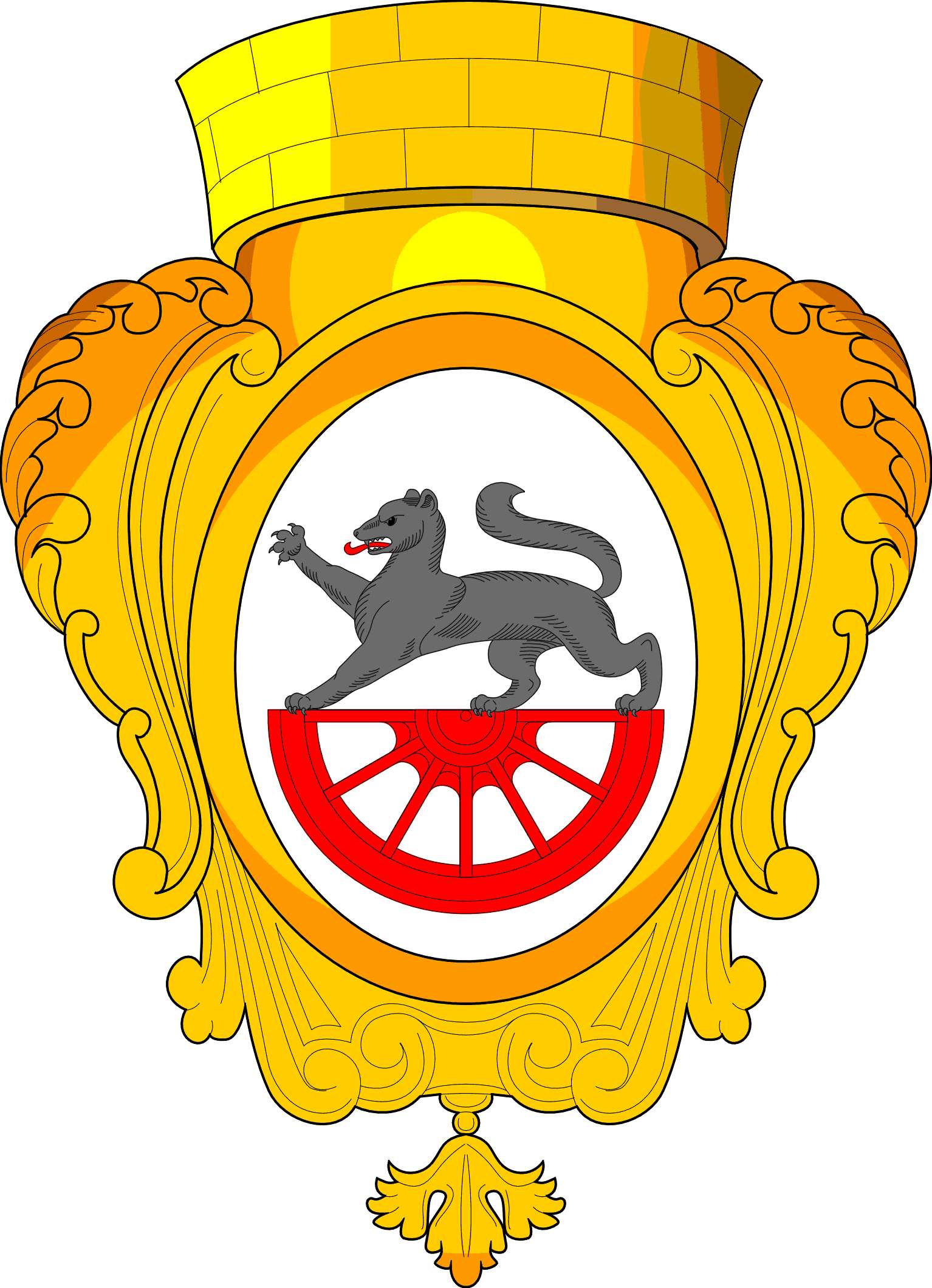 МУНИЦИПАЛЬНЫЙ СОВЕТвнутригородского муниципального образования города федерального значения Санкт - Петербурга 
поселок Петро-Славянка« » июня 2023г.                 РАБЙ ВАРИАНТ                            № _____/2023